RESULTADO – TOMADA DE PREÇONº 20221410EXA31212HEMUO Instituto de Gestão e Humanização – IGH, entidade de direito privado e sem finslucrativos, classificado como Organização Social, vem tornar público o resultado daTomada de Preços, com a finalidade de adquirir bens, insumos e serviços para o HMI -Hospital Materno Infantil, com endereço à Rua R-7, S/N, Setor Oeste, Goiânia, CEP: 74.125-090.OBS: ENVIADO PDF DE CONFIRMAÇÃO BIONEXO COM AS INFORMAÇÕES DE RESULTADOVENCEDOROBJETOQUANTVALORUNITÁRIOR$ 1.200,00VALORTOTALR$ 2.400,00NEFROCLINICA COMPRA DE 2 SESSÕES DECLIN DOENCAS HEMODIÁLISE PARA A PACIENTE2RENAIS LTDACNPJ:KARINE ALVES CORREIA000.136.446/001-4831212/2022Goiânia/GO, 18 de outubro de 2022.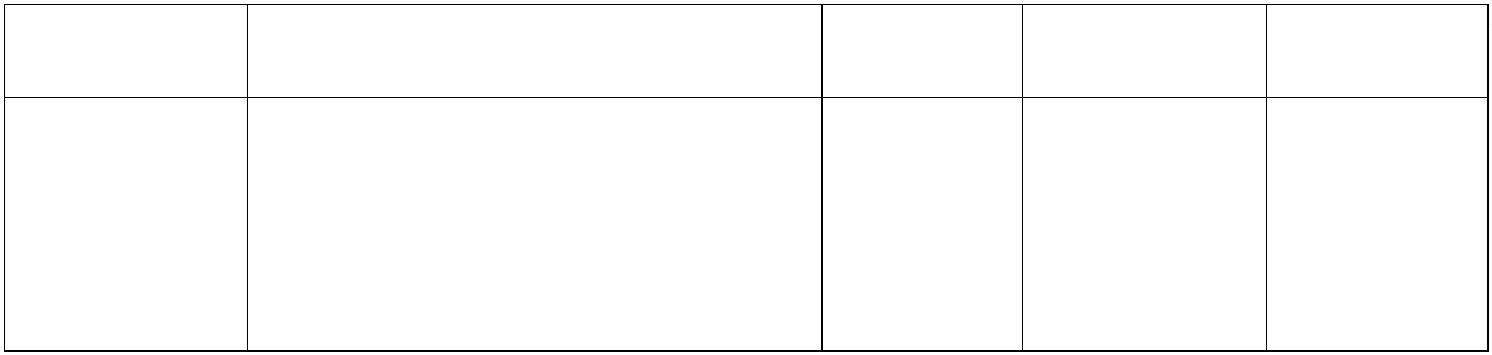 